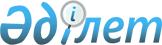 О переименовании в селе Жаксы улицы Станционная на улицу имени Сейтжана ЖакуповаРешение акима села Жаксы Жаксынского района Акмолинской области от 10 января 2010 года № 01. Зарегистрировано Управлением юстиции Жаксынского района Акмолинской области 28 января 2010 года № 1-13-104

      В соответствии с пунктом 4 статьи 14 Закона Республики Казахстан от 08 декабря 1993 года «Об административно-территориальном устройстве Республики Казахстан», статьи 35 Закона Республики Казахстан от 23 января 2001 года «О местном государственном управлении и самоуправлении в Республике Казахстан», с учетом мнения жителей улицы Станционная села Жаксы, аким села РЕШИЛ:



      1. Переименовать улицу Станционная села Жаксы на улицу имени Сейтжана Жакупова.



      2. Контроль за исполнением данного решения оставляю за собой.



      3. Настоящее решение вступает в силу со дня государственной регистрации в управлении юстиции Жаксынского района и вводится в действие со дня официального опубликования.      Исполняющий обязанности

      акима села Жаксы                           А.А.Томас      СОГЛАСОВАНО:      Начальник государственного

      учреждения «Отдел культуры и

      развития языков

      Жаксынского района»                        З.С.Ташмухамбетова      Начальник государственного

      учреждения «Отдел архитектуры и

      градостроительства

      Жаксынского района»                        Д.Ю.Васильев
					© 2012. РГП на ПХВ «Институт законодательства и правовой информации Республики Казахстан» Министерства юстиции Республики Казахстан
				